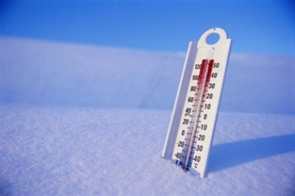 ПАМ’ЯТКА,щодо дотримання  основних правил поведінки в умовах                                                   низьких температур.Профілактика переохолодження та обмороженняносіть просторий одяг – це сприяє нормальній циркуляції крові. Одягайтеся так, щоб між шарами одягу залишався прошарок повітря, який утримує тепло. Верхній одяг бажано носити непромокаючий. Тісне взуття, відсутність устілки, брудні шкарпетки можуть створювати передумови обмороження. Особливу увагу до взуття необхідно приділяти особам, в яких сильно пітніють ноги. У взуття необхідно вкладати теплі устілки, а замість бавовняних шкарпеток одягати вовняні – вони поглинають вологу та залишають ноги сухими. Не виходьте на мороз без рукавичок та шарфу. Найкращий варіант – рукавички з водовідштовхуючої тканини, яка не пропускає повітря, з хутром всередині. Рукавички зі штучних матеріалів погано захищають від морозу;у вітряну погоду відкриті ділянки тіла змащуйте спеціальним кремом; не носіть на морозі металевих (у тому числі золотих та срібних) прикрас. По-перше: метал охолоджується до низьких температур швидше ніж тіло, внаслідок чого можливе „прилипання” цих предметів до шкіри з виникненням почуття болю та холодових травм. По-друге, перстені на пальцях затрудняють циркуляцію крові та сприяють обмороженню кінцівок;використовуйте допомогу друзів. Слідкуйте за обличчям друзів, особливо за носом, вухами та щоками, звертайте увагу на зміну їх кольору, а друзі повинні слідкувати за станом вашого обличчя;не дозволяйте обмороженому місцю знов замерзнути, це може призвести до більш значних пошкоджень;не знімайте на морозі взуття з обморожених ніг – вони розпухнути і ви не взмозі будете знов взутися. Необхідно найшвидше потрапити до теплого приміщення; якщо замерзли руки – спробуйте відігріти їх під пахвою. Повернувшись додому після довготривалої прогулянки по морозу, обов’язково впевніться у відсутності обмороження кінцівок, спини, вух та носа. В разі необхідності своєчасно розпочинайте лікування обмороження. Несвоєчасне надання допомоги може призвести до гангрени та втрати кінцівки; якщо під час перебування на відкритому повітрі ви відчуваєте початок переохолодження, негайно зайдіть до теплого приміщення – магазину, кафе, під’їзду – для зігрівання та огляду місць потенційного обмороження.Врешті-решт пам’ятайте, що найкращий спосіб вийти з неприємної ситуації – це до неї не потрапляти. Якщо ви не любите екстремальних відчуттів, то у великий мороз не виходьте з приміщення без потреби!